Сегодня в старшей группе «Божья коровка» прошёло занятие «Навыки общения и дружелюбия» в рамках недели психологии. Ребята выполняли упражнения: 📌разминка. поздороваемся по особенному 📌дождик 📌давайте жить дружно 📌охота на тигров 📌зеркало 📌поварята #Неделя_психологии #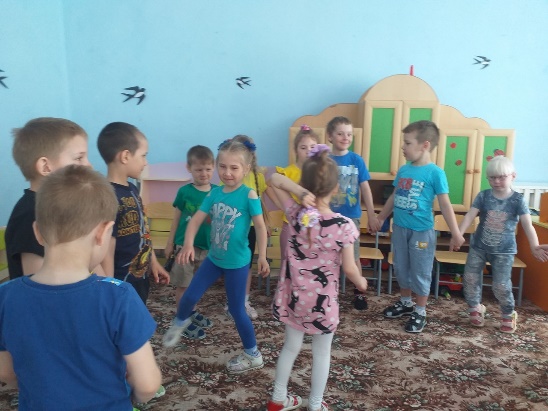 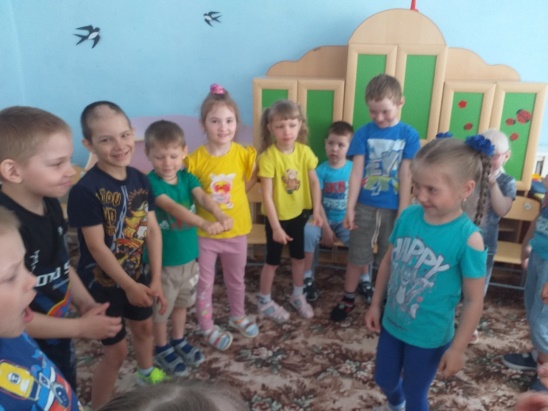 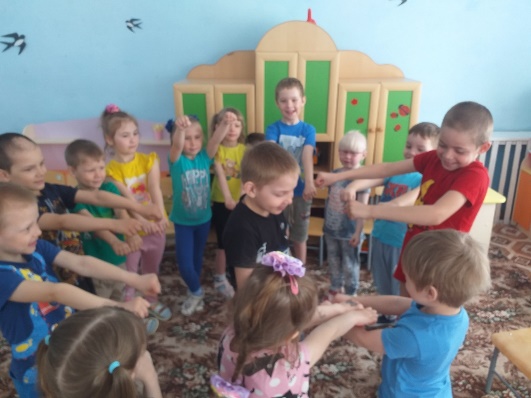 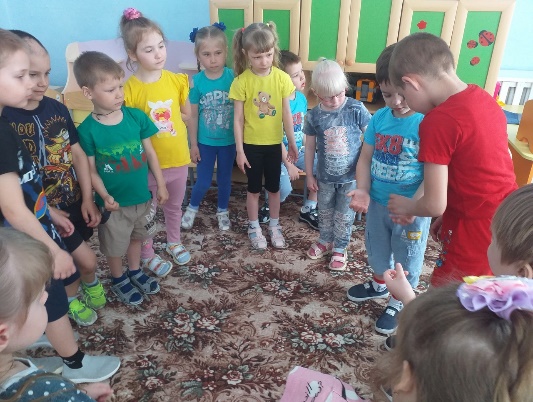 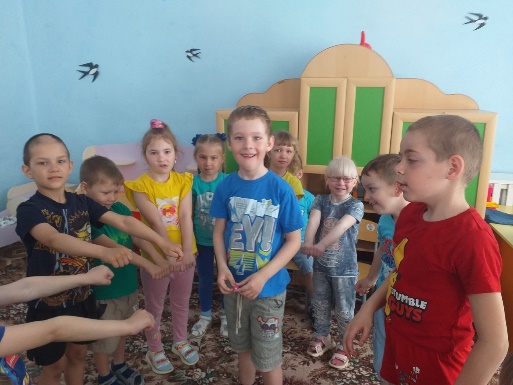 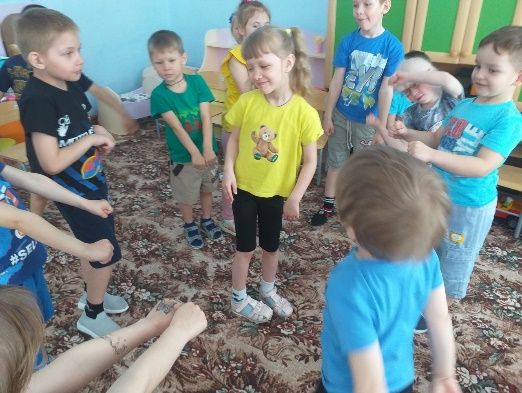 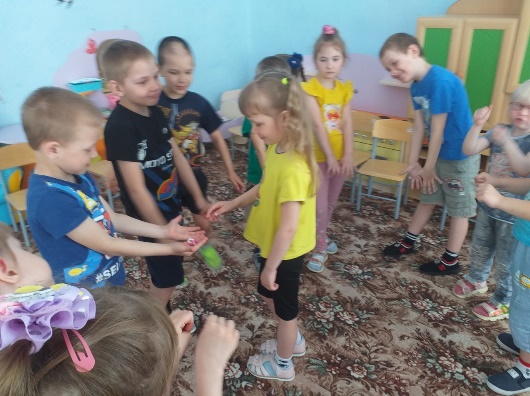 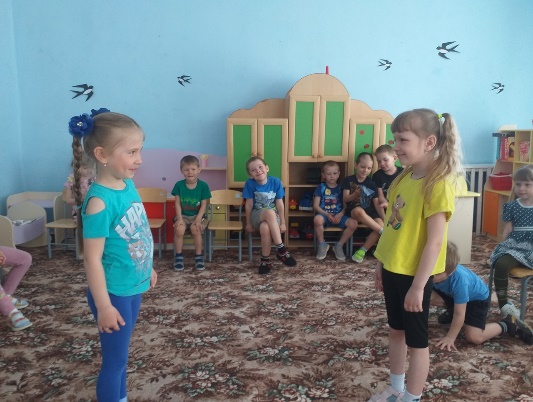 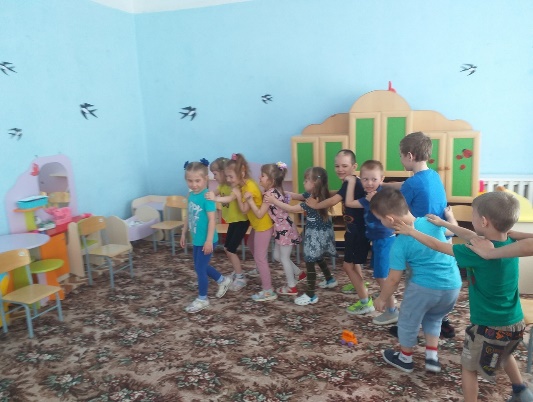 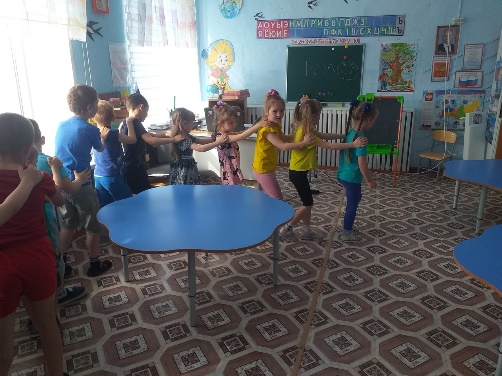 